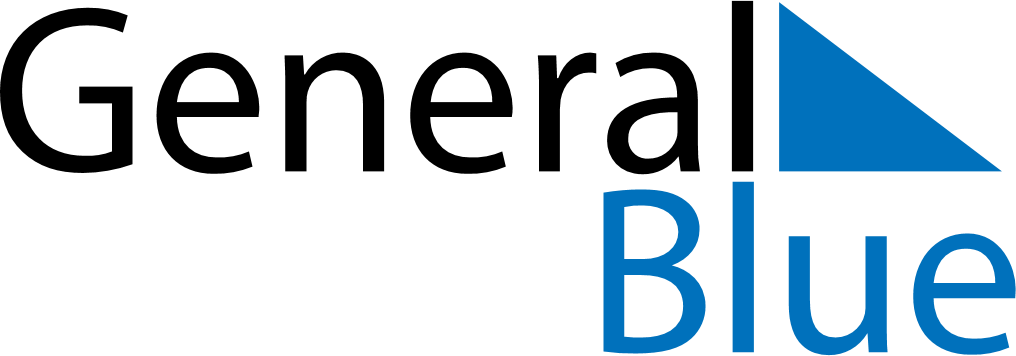 June 2024June 2024June 2024June 2024June 2024June 2024June 2024Iggesund, Gaevleborg, SwedenIggesund, Gaevleborg, SwedenIggesund, Gaevleborg, SwedenIggesund, Gaevleborg, SwedenIggesund, Gaevleborg, SwedenIggesund, Gaevleborg, SwedenIggesund, Gaevleborg, SwedenSundayMondayMondayTuesdayWednesdayThursdayFridaySaturday1Sunrise: 3:22 AMSunset: 10:16 PMDaylight: 18 hours and 53 minutes.23345678Sunrise: 3:20 AMSunset: 10:18 PMDaylight: 18 hours and 57 minutes.Sunrise: 3:19 AMSunset: 10:20 PMDaylight: 19 hours and 1 minute.Sunrise: 3:19 AMSunset: 10:20 PMDaylight: 19 hours and 1 minute.Sunrise: 3:17 AMSunset: 10:22 PMDaylight: 19 hours and 4 minutes.Sunrise: 3:16 AMSunset: 10:24 PMDaylight: 19 hours and 7 minutes.Sunrise: 3:15 AMSunset: 10:25 PMDaylight: 19 hours and 10 minutes.Sunrise: 3:13 AMSunset: 10:27 PMDaylight: 19 hours and 13 minutes.Sunrise: 3:12 AMSunset: 10:29 PMDaylight: 19 hours and 16 minutes.910101112131415Sunrise: 3:11 AMSunset: 10:30 PMDaylight: 19 hours and 19 minutes.Sunrise: 3:10 AMSunset: 10:31 PMDaylight: 19 hours and 21 minutes.Sunrise: 3:10 AMSunset: 10:31 PMDaylight: 19 hours and 21 minutes.Sunrise: 3:09 AMSunset: 10:33 PMDaylight: 19 hours and 23 minutes.Sunrise: 3:08 AMSunset: 10:34 PMDaylight: 19 hours and 25 minutes.Sunrise: 3:08 AMSunset: 10:35 PMDaylight: 19 hours and 27 minutes.Sunrise: 3:07 AMSunset: 10:36 PMDaylight: 19 hours and 29 minutes.Sunrise: 3:06 AMSunset: 10:37 PMDaylight: 19 hours and 30 minutes.1617171819202122Sunrise: 3:06 AMSunset: 10:38 PMDaylight: 19 hours and 31 minutes.Sunrise: 3:06 AMSunset: 10:38 PMDaylight: 19 hours and 32 minutes.Sunrise: 3:06 AMSunset: 10:38 PMDaylight: 19 hours and 32 minutes.Sunrise: 3:06 AMSunset: 10:39 PMDaylight: 19 hours and 33 minutes.Sunrise: 3:06 AMSunset: 10:40 PMDaylight: 19 hours and 33 minutes.Sunrise: 3:06 AMSunset: 10:40 PMDaylight: 19 hours and 34 minutes.Sunrise: 3:06 AMSunset: 10:40 PMDaylight: 19 hours and 34 minutes.Sunrise: 3:06 AMSunset: 10:40 PMDaylight: 19 hours and 34 minutes.2324242526272829Sunrise: 3:07 AMSunset: 10:40 PMDaylight: 19 hours and 33 minutes.Sunrise: 3:07 AMSunset: 10:40 PMDaylight: 19 hours and 33 minutes.Sunrise: 3:07 AMSunset: 10:40 PMDaylight: 19 hours and 33 minutes.Sunrise: 3:08 AMSunset: 10:40 PMDaylight: 19 hours and 32 minutes.Sunrise: 3:08 AMSunset: 10:40 PMDaylight: 19 hours and 31 minutes.Sunrise: 3:09 AMSunset: 10:39 PMDaylight: 19 hours and 30 minutes.Sunrise: 3:10 AMSunset: 10:39 PMDaylight: 19 hours and 28 minutes.Sunrise: 3:11 AMSunset: 10:38 PMDaylight: 19 hours and 27 minutes.30Sunrise: 3:12 AMSunset: 10:37 PMDaylight: 19 hours and 25 minutes.